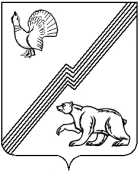 АДМИНИСТРАЦИЯ ГОРОДА ЮГОРСКАХанты-Мансийского автономного округа  - ЮгрыМЕЖВЕДОМСТВЕННАЯ КОМИССИЯ ПО ОХРАНЕ ТРУДА ИЗВЕЩЕНИЕ21 декабря 2016 года в  16-00  часов в  зале заседаний  администрации города Югорска, (кабинет 410) состоится заседание Межведомственной комиссии по охране труда. Повестка дняОб исполнении решений Межведомственной комиссии по охране труда от 06.06.2017 Докладчик: специалист-эксперт по охране труда отдела по труду управления экономической политики администрации города Югорска  Т.В. Илюшина. Отчет руководителя АО «Газпром центрэнергогаз», допустившего в 2017 году случай производственного травматизма. Отчет руководителя МУП «Югорскэнергогаз» о проведении специальной оценки условий труда.Проведение периодических медицинских осмотров работодателями города Югорска в 2017 году. Докладчик: уполномоченное должностное лицо БУ Ханты-Мансийского автономного округа - Югры «Югорская городская больница».Информация о производственном травматизме в 2017 году. Докладчик: специалист-эксперт по охране труда отдела по труду управления экономической политики администрации города Югорска Т.В. Илюшина.Разное.Председатель комиссии					  			                                                              	  С.Д. ГолинИсполнитель:Специалист - эксперт по охране трудаОП и ТО ДЭР и ПУТатьяна Васильевна Илюшина  8(34675) 5-00-42